Privacyverklaring AVG, Algemene Verordening Gegevensbescherming 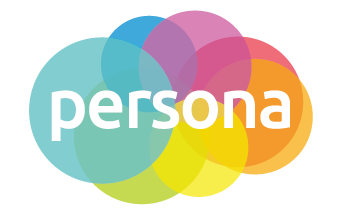 Persona, gevestigd op Rootveld 15 te Appingedam, is verantwoordelijk voor de verwerking van persoonsgegevens zoals weergegeven in deze privacyverklaring. Contactgegevens Persona: Rootveld 15, 9903 CB AppingedamT. 0596 681052 E. info@personapraktijk.nl W. personapraktijk.nll Functionaris Gegevensbescherming van PERSONA is Meindert Telkamp. Hij is te bereiken via info@personapraktijk.nl. Persoonsgegevens die Persona verwerkt: Persona verwerkt je persoonsgegevens omdat je gebruik maakt van haar diensten en/of omdat je deze gegevens zelf aan haar verstrekt.Hieronder vind je een overzicht van de persoonsgegevens die Persona verwerkt: Voor- en achternaamAdresgegevensEmail adresGeboortedatumBSNPersona verwerkt de volgende bijzondere en/of gevoelige persoonsgegevens van jou: Mentale en fysieke gezondheid. Deze informatie verstrek je tijdens consulten om gebruik te maken van de dienstverlening van PersonaPrivacyverklaring AVG / Persona 2021Met welk doel en op basis van welke grondslag Persona persoonsgegevens verwerkt: persona verwerkt jouw persoonsgegevens voor de volgende doelen:De aanvraag van een kennismakings- en/of intakegesprekHet uitvoeren van de dienstverlening van Persona.Het informeren over diensten en producten van Persona en/of over wijzigingen hierin.Het afhandelen van betalingen in het kader van de dienstverlening van PersonaGeautomatiseerde besluitvorming: Persona neemt geen, op basis van geautomatiseerde verwerkingen, besluiten over zaken die (aanzienlijke) gevolgen kunnen hebben voor personen. Het gaat hierbij om besluiten die worden genomen door computerprogramma's of -systemen, zonder dat daar een mens (bijvoorbeeld een medewerker van Persona) tussen zit. Persona gebruikt hiervoor geen computerprogramma's of -systemen. Hoe lang Persona persoonsgegevens bewaart Persona bewaart je persoonsgegevens niet langer dan strikt noodzakelijk om de doelen te realiseren waarvoor je gegevens worden verzameld. Wij hanteren de volgende bewaartermijnen voor de volgende (categorieën) van persoonsgegevens:Standaard persoonsgegevens: fiscale bewaartermijn 7 jaarPersoonsgegevens gerelateerd aan verzenden online informatie: zo lang als je zelf ingeschreven wenst te blijven.Bijzondere persoonlijke gegevens verzameld tijdens consulten: 20 jaar. Wettelijke plicht vanuit de zorgverlening vastgelegd bij de CAT (beroepsvereniging CAT). Delen van persoonsgegevens met derden Persona verkoopt jouw gegevens niet aan derden en zal deze uitsluitend verstrekken indien nodig voor de uitvoering van de overeenkomst met jou, of om te voldoen aan een wettelijke verplichting. Met bedrijven die jouw gegevens verwerken in onze overeenkomst - bijvoorbeeld een accountant en een webhostingbedrijf – heeft Persona een zgn. Verwerkersovereenkomst getekend om te zorgen voor eenzelfde niveau van beveiliging en vertrouwelijkheid van jouw gegevens. Persona blijft verantwoordelijk voor deze verwerkingen.Privacyverklaring AVG / Persona 2021 Cookies, of vergelijkbare technieken, die Persona gebruikt: Persona maakt gebruik van cookies of vergelijkbare technieken. Gegevens inzien, aanpassen of verwijderenJe hebt het recht om je persoonsgegevens in te zien, te corrigeren of te verwijderen. Daarnaast heb je het recht om je toestemming voor gegevensverwerking in te trekken of bezwaar te maken tegen de verwerking van jouw persoonsgegevens door Persona en heb je het recht op gegevensoverdraagbaarheid. Dit betekent dat je bij Persona een verzoek kunt indienen om de persoonsgegevens waarover wij van jou beschikken in een computerbestand naar jou of een door jou genoemde ander (bijvoorbeeld een organisatie) te sturen. Je kunt naar info@personapraktijk.nl een verzoek sturen tot inzage, correctie, verwijdering, gegevensoverdraging van je persoonsgegevens of verzoek tot intrekking van je toestemming of bezwaar op de verwerking van jouw persoonsgegevens. Om er zeker van te zijn dat het verzoek door jou is gedaan, vragen wij een kopie van je identiteitsbewijs met het verzoek mee te sturen. Maak in deze kopie je pasfoto, de MRZ (Machine Readable Zone, de strook met nummers onderaan het paspoort), het paspoortnummer en het Burgerservicenummer (BSN) zwart. Dit ter bescherming van je privacy. We reageren zo snel mogelijk, maar binnen vier weken, op jouw verzoek. Persona wil je er tevens op wijzen dat je de mogelijkheid hebt om een klacht in te dienen bij de nationale toezichthouder, de Autoriteit Persoonsgegevens. Dat kan via de volgende link: https://autoriteitpersoonsgegevens.nl/nl/contact-met-de-autoriteitpersoonsgegevens/tip-ons. Hoe Persona persoonsgegevens beveiligdPersona neemt de bescherming van jouw gegevens serieus en neemt passende maatregelen om misbruik, verlies, onbevoegde toegang, ongewenste openbaarmaking en ongeoorloofde wijziging tegen te gaan. Als jij het idee hebt dat jouw gegevens toch niet goed beveiligd zijn of er aanwijzingen zijn voor misbruik, neem dan contact op via info@personapraktijk.nl.DatalekkenPersona is verplicht om bij een datalek hiervan melding te maken. Voor meer informatie daarover zie onderstaande link: https://autoriteitpersoonsgegevens.nl/nl/onderwerpen/beveiliging/meldplicht-datalekken